CURRICULUM VITAE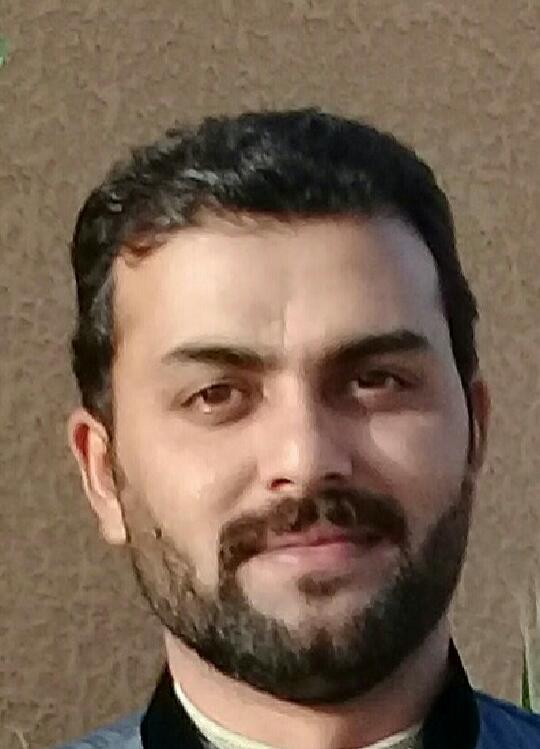 MR SHAHIDMobile No: +923144205132Email: SWATIKHAN3157782@gmail.comExperience 7yearsCAREER OBJECTIVE:Challenging career with a dynamic group where I could apply all my skills and Abilities obtained through work experience and educational background for the success of my professional field.PERSONAL DETAILS:	Punctual focused and very dedicated to any task given.Hard working self-motivating team player.Maintain observer’s honesty and loyalty. To maintain good public relation.Excellent planning and organization skills.Excellent communication skillsHonest & sincere in dealing with customer and colleagues Interested to take responsibilities and extra task Sincere and Honest.Understanding and helpful nature.Ability to work in minimum supervision.PERSONAL INFORMATION:Gender	                          :             MaleMarital status	             :            MarriedReligion 		:	MuslimDate of birth		:	05/10/1991Language Known	:	English, Urdu and ArabicNationality		:	Pakistani PASSPORT DETAILS:Passport No	:           RE5149032		Place of issue    :           Pakistan
COMPUTER SKILLS: MS Office Internet BrowsingAuto CAD 2D/3D
QUANTITY SURVEY WORKACADEMIC QUALIFICATION;                                                           DIPLOMA OF CIVIL ASSOCIATE ENGINEER 3 YEARSDIPLOMA OF LAND SURVEYOR FROM AGT INSTITUTE OF TECHNICAL PROFESSIONAL EDUCATION                          S.S.C PASS FROM ABBOTTABADEMPLOYMENT HISTORY CIVIL LAND SURVEYOREMPLOYMENT HISTORY KSA	Employer: 	 ABUDL AZI ZFAHAD ABDULLAH ALHAREESHDuration: 	From June 2014 to till dateProject             Dhahran JubalPosition:          CIVIL LAND SURVEYOR 
SURVEYOR SKILLS
      
       All kind of survey.
       Vast experience in infrastructural work such as Roads, Pipe lines, light pools bridges . 
       Vast experience of storm water lines works 
        Excavation as per drawing.
       Installation of pipes DIA 200mm to 2500mm as per slop.
       To prepare drawing of new sites and topography 
       To take and setout coordinates for any type of survey.
       Complete aware of leveling, bench mark shifting level errors orientation.
       Vast Experience of all types of curves Super elevation, drawing reading and road profile
       Ability to do building layout ,water level &good coordination with project team.
       Setting out & level mechanical.
       Setting out & level of internal & External Ramp of car
       Block work layout as per shop drawing excavation of building & layout.
       Setting of slab opening & columns.

EMPLOYMENT HISTORY SUB ENGINEER+QUANTITY SURVEYOREMPLOMENT HISTORY (PAKISTAN)Employer: 	shah zaman and coDuration: 	From 2010 to jan2014Consultant:   	PWDPosition:          SUB ENGINEER + QUANTITY SURVEYORJOB   ASSIGNMENT SUB ENGINEERHandles Site Supervision of all structural and architectural Works.
Site Supervision of different works from the commencement of the Project to its 
completion, all Finishing Work&(Block work Layout).
Making sure that works were meet on target without overlooking quality in coordination
with Project Engineer.

Preparing of sheets for the work done.              Enforcing quality and safety procedure.
              Preparation of progress reports in Coordination with Site Project engineer
          
             Arrangement of Material according to the requirements@ Site Work ExperienceCompletely aware of AUTO CADE to prepare drawingsVast Experience of all type curves. super elevation’ drawing reading &Road profile
  Ability to do building layout’
JOB   ASSIGNMENT QUANTITY SURVEYORMonitoring the cost of site resources.Inspecting and then valuing complete work.Managing houses mentinence services.Writing reports on and advising on building and meantinenc cost.Developing strong relation with the clients and sub contractor.Working on number of infrastructure projects at any time.Attending meetings and listening with stake holders on commercial matter.DECLARATION:I certify that the above are true and correct to the best of my knowledge and ability. If given a chance to serve you. I assure you that I will execute my duties for the total satisfaction of my superiors.MR SHAHID.